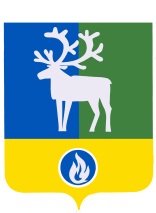 БЕЛОЯРСКИЙ РАЙОНХАНТЫ-МАНСИЙСКИЙ АВТОНОМНЫЙ ОКРУГ - ЮГРААДМИНИСТРАЦИЯ  БЕЛОЯРСКОГО РАЙОНАПОСТАНОВЛЕНИЕ                                                                                                                                                                   ПРОЕКТот__________        2016  года                                                                                            № ___О внесении изменений в  постановление администрации Белоярского района от 9 марта 2016 года № 216П о с т а н о в л я ю:1. Внести  в постановление администрации Белоярского района от  9 марта 2016 года № 216  «Об утверждении стандартов качества муниципальных услуг (работ), оказываемых  муниципальными учреждениями, подведомственными комитету по культуре администрации Белоярского района» изменение, изложив подпункт 3 пункта 1 в следующей редакции:«Реализация дополнительных общеразвивающих, общеобразовательных и общеобразовательных  предпрофессиональных  программ в области искусства» согласно приложению 3 к настоящему постановлению».2. Внести в приложение 2 «Стандарт качества муниципальной услуги «Организация мероприятий» к постановлению администрации Белоярского района от 9 марта 2016 года № 216 «Об утверждении стандартов качества муниципальных услуг (работ), оказываемых  муниципальными учреждениями  культуры Белоярского района» следующие изменения:1) изложить раздел 1 «Учреждения, в отношении которых  применяется стандарт» в следующей редакции:«1. Учреждения, в отношении которых  применяется стандарт1.1. Муниципальная услуга «Организация мероприятий»  (далее-муниципальная услуга) включает в себя:-  организацию и проведение  культурно-массовых мероприятий;- организацию  мероприятий  различных форм  культурно-досуговой  и информационно-просветительской деятельности (театрализованные представления, праздники, конкурсы, фестивали, ярмарки, народные гуляния, национальные праздники, обряды, творческие мастер-классы и т.д.), 1.2. Учреждениями, в отношении которых применяется стандарт качества муниципальной услуги, в части организации и проведения культурно-массовых мероприятий,  является муниципальное автономное учреждение культуры Белоярского района «Центр культуры и досуга «Камертон» (далее - МАУК «ЦКиД «Камертон»),  в части организации мероприятий, является муниципальное автономное учреждение культуры Белоярского района «Этнокультурный центр»  и его структурное подразделение (далее - МАУК «Этнокультурный центр»).1.3. Учреждения и структурные подразделения,  в отношении которых применяется  стандарт, представлено в приложении 1 к настоящему стандарту».2) изложить   приложение 1  к стандарту качества муниципальной услуги «Организация мероприятий»  в следующей редакции:« Учреждения и структурные подразделения, в отношении которых применяется  стандарт качества муниципальной услуги                                                                                                                                                 ».3. Внести в приложение 3 «Стандарт качества муниципальной услуги «Реализация дополнительных общеразвивающих программ» к постановлению администрации Белоярского района  от 9 марта 2016 года № 216 «Об утверждении стандартов качества муниципальных услуг (работ), оказываемых муниципальными учреждениями  культуры Белоярского района» следующие изменения: 1) заголовок  изложить  в следующей редакции: «Стандарт качества муниципальной услуги: «Реализация дополнительных общеразвивающих, общеобразовательных и общеобразовательных  предпрофессиональных  программ в области искусства»;2) абзац 6 приложения 2 «Форма заявления для образовательных учреждений дополнительного образования в сфере культуры» дополнить словами: «Образовательная программа: предпрофессиональная/общеразвивающая (нужное подчеркнуть)».4. Опубликовать настоящее постановление в газете «Белоярские вести. Официальный выпуск».5. Контроль за выполнением настоящего постановления возложить на  заместителя главы Белоярского района по социальным вопросам Сокол Н.В.Глава Белоярского района                                                                            С.П. МаненковЗам.  главы   по соц. вопросам                                                      Н.В. СоколПредседатель комитета по культуре                                            Г.Б. НешинаИсполнитель                                                                                    Т.Н. Аксенова                                                              Наименование учрежденияМестонахождение учрежденияГрафик работыТелефон, е-mailМуниципальное автономное учреждение культуры Белоярского района   «Центр культуры и досуга «Камертон» (МАУК «ЦКиД «Камертон»)Г. Белоярский, ул. Центральная,10Понедельник-пятница: 10.00-18.00 Обед: 13.00-14.00(34670) 2-44-84  e-mail: Kamerton90@mail.ruМуниципальное автономное учреждение  культуры Белоярского района «Этнокультурный центр» (МАУК «Этнокультурный центр»)г. Белоярский, м-н 4а, 2 понедельник-пятница: 10.00-17.00 обед:  13.00-14.00(34670) 2-37-89, 2-28-34 e-mail^ mukbvz@mail.ruЭтнографический выставочный зал в селе Казым (МАУК «Этнокультурный центр»)Село Казым ул. Набережная,19Понедельник-пятница: 10.00-17.00Обед: 13-00-14.00(34670) 31-5-70e-mail: num-eh@yandex.ru